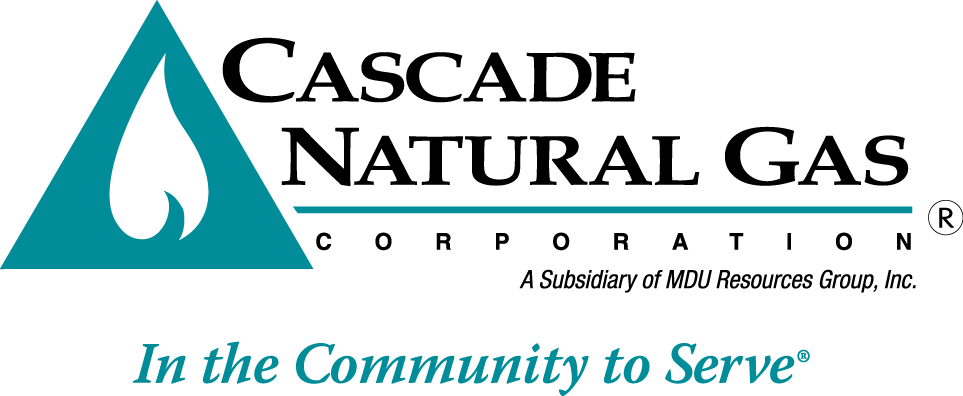 January 13, 2017Records CenterWashington Utilities and Transportation Commission1300 S. Evergreen Park Drive SWOlympia, WA  98504Re: 	Washington Energy Assistance Fund (WEAF) Program 2015-2016 Annual Report	UG-152286 Compliance FilingIn compliance with the terms established in the Company’s last general rate case (UG-152286) as well as Cascade Natural Gas Corporation’s (Cascade or the Company) Schedule 303, Cascade herewith files its Washington Energy Assistance Fund (WEAF) Program 2015-2016 Annual Report.  The programmatic changes adopted in UG-152286 became effective at the beginning of the 2016-2017 program year--- not the 2015-2016 program year, which is the timeframe of the attached report.If you have any questions regarding this filing, please contact Jennifer Gross at 509-734-4635.Sincerely,Michael ParvinenDirector, Regulatory AffairsAttachment